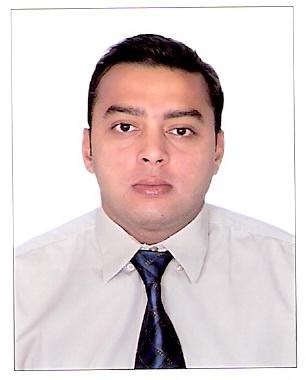 CURRICULUM  VITAEPersonal DetailsName			           :	Khan Hafiz Wazir Mohd.Date of Birth		           :	31st July 1984.Gender                                 :          Male.Marital Status		:	Single.Religion                               :          Islam.Nationality			:	Indian.Languages Known              :          English, Urdu and Hindi.Passport No.                        :          F 3362746.Visa Status			:	Visit Visa.Contact No.			:          0097150-1507086.C/O Contact No.                 :          0097150-4284850.E-mail ID			:	hafizkhan2010@hotmail.comCore ExpertiseManaging customer centric operations & ensuring customer satisfaction by achieving delivery & service quality norms.Ensuring that highest service standards are maintained for serving clients in minimal time.Dealing with the queries of the customers and making sure to provide customer satisfactionEducational QualificationPassed Secondary School Certificate from Mumbai Board.                     (2000-2001)Passed Higher Secondary Certificate from Mumbai Board.                     (2002-2003)Additional Curricular QualificationCertified course in MS – Office (Word, Excel and PowerPoint) from A-Tech Computer Institute.Work ExperienceWorked as a Senior Customer Service Associate for WNS Global Services for Virgin Atlantic Airlines UK process (2008-2009).Duties & Responsibilities:Handling queries of the passenger.Dealing with existing reservations & also make new reservations.	Regular update to the customer about new services launched.Worked as a Customer Relationship Officer for WIPRO BPO for capital one Credit Card  process (2007-2008).Duties & Responsibilities:Acquiring new acquisition and seeking referrals from existing clients.Cross-selling WIPRO products & services to existing clients.Doing upselling for existing credit card holders.Worked as a Customer Service Executive in Synergy Relationship Management Services Private Ltd. for 2 years and 3 months (2005-2007).Duties & Responsibilities:Handeling customer complaints and executing sollutions to them.Credit card sales and personal loans sales on behalf of  HSBC bank.Online selling of products on website on behalf of ebay.com.Dealing with wholesellers & retailers intrested in selling online.Regular update to the customers about new services launched.Handling arrival of new packages for the customers.(Hafiz Khan)